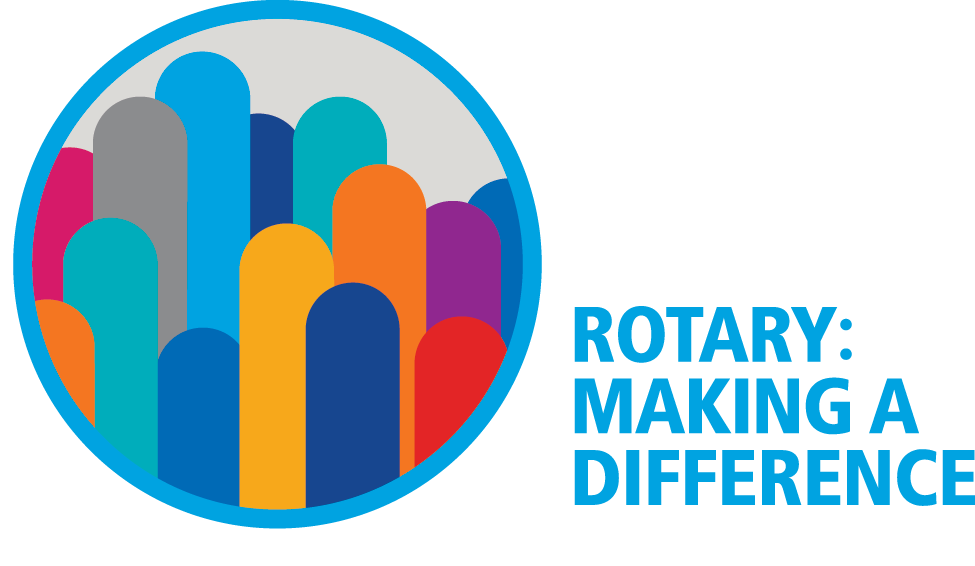 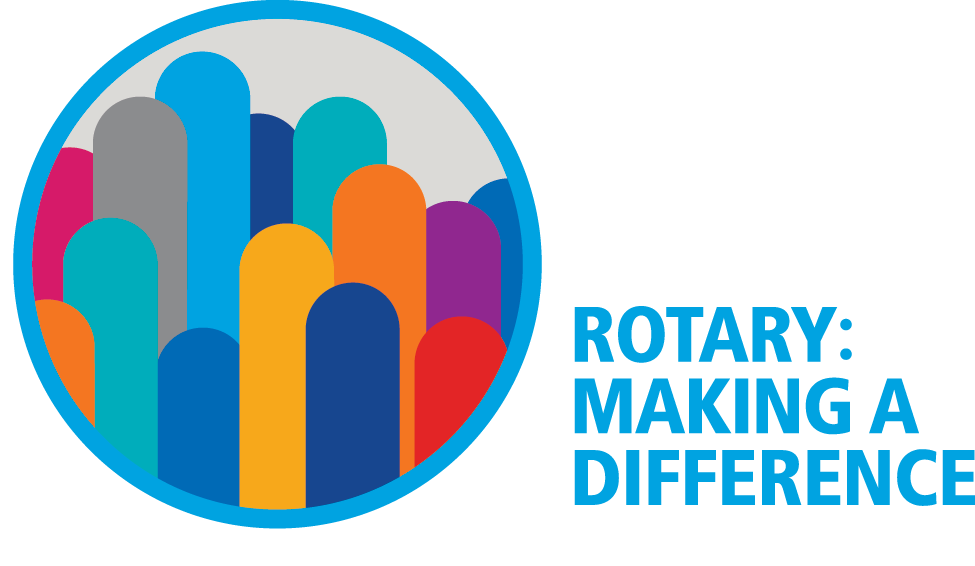 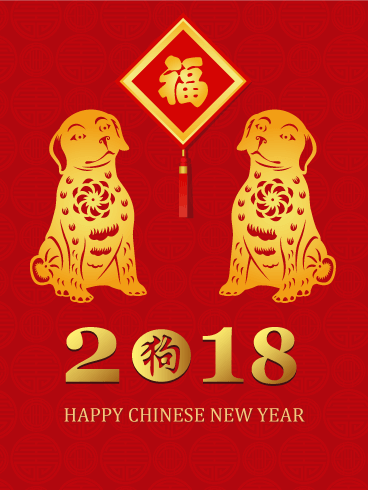 Rotary District 5000 Foundation DinnerSaturday, January 27, 2018Jade Dynasty Restaurant, Ala Moana Center, 4th FloorLucky $50 for a Scrumptious Chinese FeastJoin District Governor Nalani Flinn in celebrating all the good Rotary does through The Rotary Foundation.  This year, we have a Chinese New Year theme.  Characteristic values for the 2018 Year of the Brown Earth Dog are: Many voices around the world rise to highlight the importance of the universal values of peace and understanding. At the individual and collective level, we can give a new hope to the millions of people in the world who are still suffering. Those born in the year of the Dog have these traits: strong sense of justice, emphasize personal aspects of human life, can be relied upon to speak for the disenfranchised and downtrodden, think there are more important things to do than trying to impress others.  These sound like what a Rotarian would be like, especially donors to the Foundation.Program        5:30 pm No-Host Cocktail Reception (BYOB-Wine only)		6:00 pm Lion dance		6:30 pm Dinner		7:30 pm Program. Keynote speakers: Steven Solomon, Annual Giving Officer, Zone 25/26			And Beth Garrow, Regional Major Gifts OfficerReservation Request: (Seating is limited)		#______ of Table for 10 at $500 each  (attach list of names) 		#______ of Individual Adult Seating at $50.00Name:  _________________________________________________________________	Address: ________________________________________________________________Telephone: _______________   Email Address: ___________________________________Method of Payment$______  Check (Payable to Rotary D5000) $_______Credit Card   [   ] Visa     [  ] MasterCard  (or register onine at rotaryd5000.org)Card Number:____________________ Expiration Date ___________Print Name of Cardholder ___________________________________Signature: ________________________________________________  Send form and payment to:   Rotary D5000, PO Box 3325, Honolulu, Hawaii  96801Deadline to register is January 14, 2018